СХЕМА ГРАНИЦ РЫБОВОДНОГО УЧАСТКА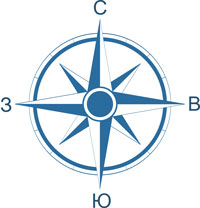 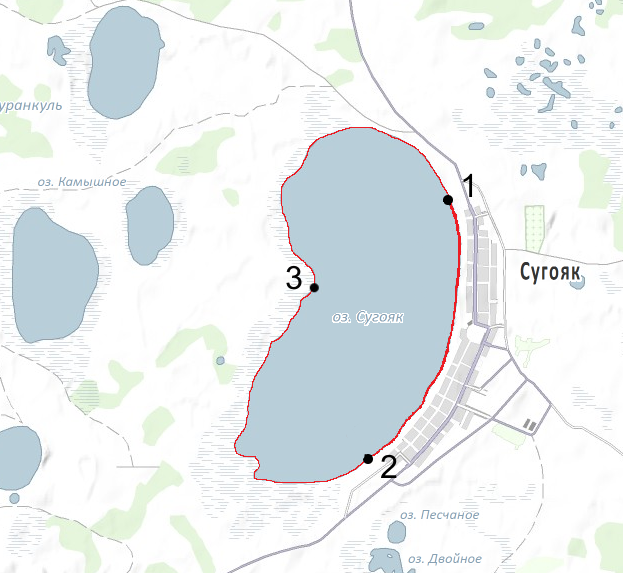 1:50 000Условные обозначения:		  Границы населенных пунктов;                    Границы рыбоводного участка;              	  Точки границ рыбоводного участка;Наименование рыбоводного участкаПлощадь рыбоводного участка, гаПлощадь водного объекта, гаГеографические координаты рыбоводного участкаГеографические координаты рыбоводного участкаГеографические координаты рыбоводного участкаЦель исполь- зованиярыбоводного участкаМесто располо- жения рыбоводного участкаНаименование рыбоводного участкаПлощадь рыбоводного участка, гаПлощадь водного объекта, га№ точкиС.Ш.В.Д.Цель исполь- зованиярыбоводного участкаМесто располо- жения рыбоводного участкаОзеро Сугояк(н.п. Сугояк)700,0700,012355°45’12’’55°43’42’’55°44’40’’62°03’20’’62°02’34”62°01’58’’Товарное рыбоводствоКрасноармейский муниципальный район